LEI Nº 3.982, DE 22 DE NOVEMBRO DE 2021.          O PREFEITO DE GRAMADO, no uso de suas atribuições legais, FAÇO SABER, que a Câmara Municipal de Vereadores aprovou e eu sanciono e promulgo a seguinte Lei:         Art. 1º O Município de Gramado fica autorizado a contribuir com o valor de até R$6.600,00 (seis mil e seiscentos reais) a Associação Circulo de Pais e Mestres da Escola Municipal de Educação Infantil e Ensino Fundamental Henrique Bertoluci Sobrinho, inscrito no CNPJ 02.061.080/0001-10, em regime de mútua cooperação para a realização do Projeto realizado pela Associação.         Art. 2º A formalização, obrigações e prestação de contas se darão conforme os termos da Lei Federal nº 13.019/2014.         Art. 3º As despesas decorrentes da presente lei correrão por conta da seguinte dotação.ÓRGÃO: 7 – SECRETARIA MUNICIPAL DA EDUCAÇÃOUNIDADE: 2 – EDUCAÇÃO INFANTIL - CRECHE Proj./Ativ. 2.022 – GESTÃO ADMINISTRATIVA DA EDUCAÇÃO4.4.50.42.00.00.00.00 1900 Auxílios          Art. 4º Esta Lei entra em vigor na data de sua publicação.Gramado, 22 de novembro de 2021.  Nestor TissotPrefeito de GramadoO Município de Gramado fica autorizado a contribuir financeiramente, com a Associação Circulo de Pais e Mestres da Escola Municipal de Educação Infantil e Ensino Fundamental Henrique Bertoluci Sobrinho, e dá outras providências.Ciente.Em 23/11/2021Caiene Pereira RodriguesProcuradora-AdjuntaRegistre-se e publique-seEm 23/11/2021Juliana FischSecretária Municipal de Administração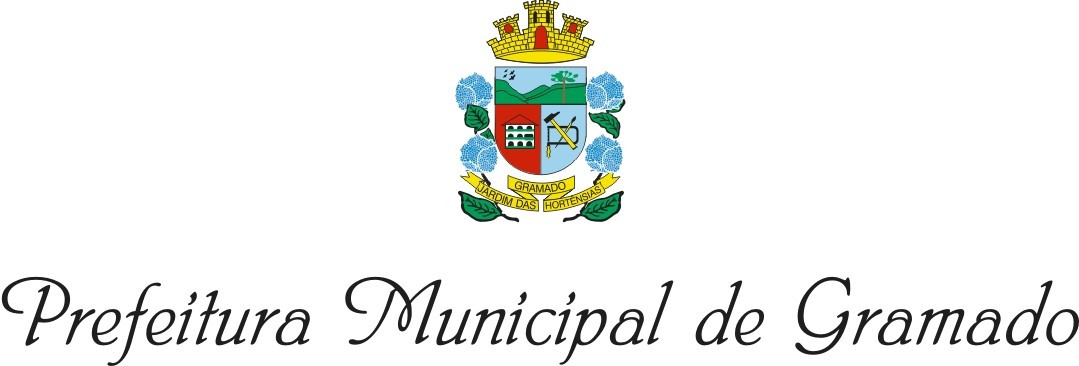 